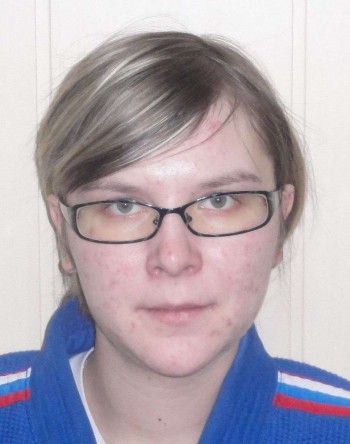 Общие сведения о педагогеНикитина Анна Николаевна Дата рождения 22.05.1987Образование высшее, Северо-Восточный Федеральный Университет  имени М.К.Аммосова ИФКи С,  2011 г.Специалист по физической культуре и спорту.Должность: тренер-преподавательВид спорта: дзюдоТрудовой и педагогический стаж : 9 летДата предыдущей аттестации 20.11.2012.присвоена первая категория сроком на 5 лет.Все подтверждающие документы расположены на сайте http: dush2.ya14.ru